ALLOTMENT AND SCARECROW COMPETITION 2024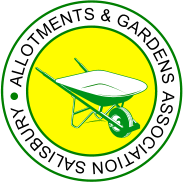 In 2023 Salisbury City Council stopped running this competition. It was greatly missed so the Allotments and Gardens Association Salisbury have decided to revive the competition in 2024 and hopefully for years to come. We wish to make it a fun event that will encourage allotment holders to share their achievements with others to encourage newcomers and established gardeners to grow their own flowers fruit and vegetables. To enter you must be a plot holder on any of the allotment sites run by Salisbury City Council.The judging will take place during the week of 24th June- 30 June2024.Judging criteria will be available on the AGAS website and at the AGAS Trading Hut.Certificates will be awarded for the first, second and third plots on each site and a cup will be presented to the overall winner at the AGAS Horticultural Show on 17th August 2024. If you require more copies of this entry form, it is available from the AGAS website or Facebook page. https://salisburyallotments.co.uk    https://www.facebook.com/allotmentsandgardenssalisburySalisbury City Council info@salisburycitycouncil.gov.uk     Go to Our Community and click on Allotments.  A limited number of printed copies will be available from the AGAS Trading Hut, Fisherton Farm A during opening hours, weekends 9.30 – 12.30.SCARECROW COMPETITION  (open to children, groups, and adults)   To be judged the scarecrow must be on an a SCC allotment site. Certificates will be awarded for first, second and third and a display of all the entries will be on show at the AGAS Horticultural show. Completed entry forms can be left at the trading hut during opening hours, or sent via email to  bellringer77@btinternet.com Closing date for entries   1pm June17th 2024Name & preferred contact details Site and Plot Number How long have you had the plotName and preferred contact details (please state parent, group leader or individual adult)Site and plot number. Please put below where on plot and if the scarecrow has a name or a story